 Découpe et place les instruments dans l’ordre.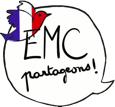  Découpe et trouve les instruments dans l’ordre.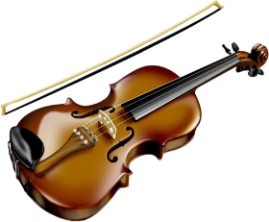 Le violonFamille des cordes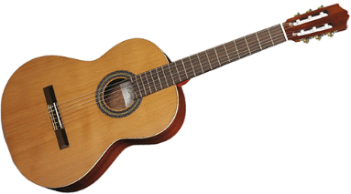 La guitareFamille des cordesLe violonFamille des cordesLa guitareFamille des cordesLe violonFamille des cordesLa guitareFamille des cordesLe violonFamille des cordesLa guitareFamille des cordesLe violonFamille des cordesLa guitareFamille des cordesLe violonFamille des cordesLa guitareFamille des cordesLe violonFamille des cordesLa guitareFamille des cordesLe violonFamille des cordesLa guitareFamille des cordes